Progetto FESR 13.1.4A-FESRPON-PU-2022-117  “Laboratori green, sostenibili e innovativi per le scuole del secondo ciclo” - CUP: B14D22000300006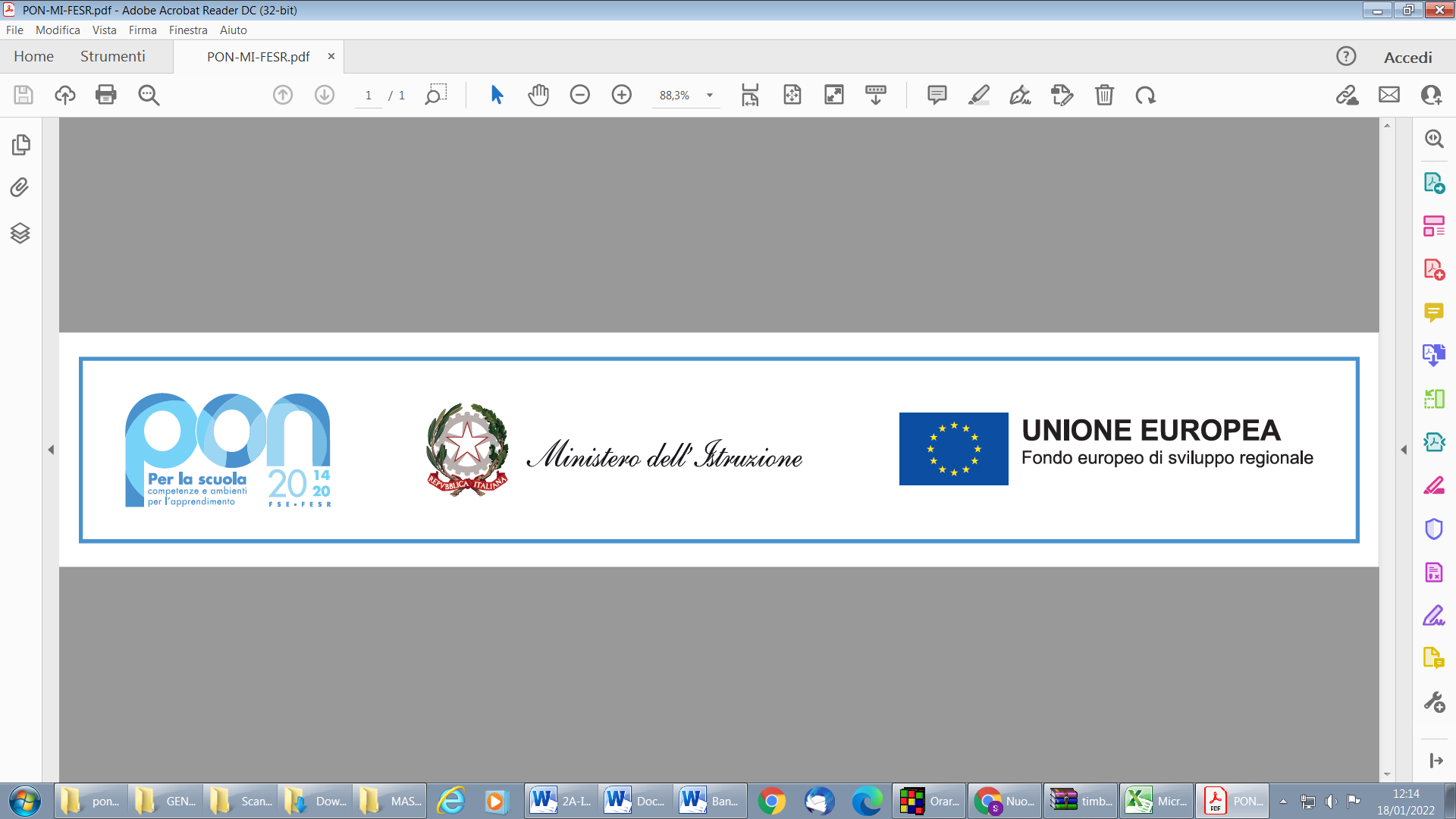 Al Dirigente Scolasticodell’I.I.S. “Adriano OLIVETTI” di Orta Nova (FG)Oggetto: Dichiarazione di insussistenza di cause di incompatibilità	  Il/la sottoscritt_ ________________________________nat_ __________________________ il __________________, residente a ___________________________ in via __________________________, n. _____,  tel. ______________, e-mail _____________________________  C.F.  ___________________, avendo preso visione dell’Avviso di selezione indetto dal Dirigente Scolastico  dell’I.I.S. “Adriano OLIVETTI” di Orta Nova, Prot. n. 0011093/U del 07/12/2022  per la selezione di esperti Progettisti/Collaudatori nell’ambito del PON - FESR 13.1.4A-FESRPON-PU-2022-117  “Laboratori green, sostenibili e innovativi per le scuole del secondo ciclo” - CUP: B14D22000300006CONSAPEVOLEdelle sanzioni penali richiamate dall’art. 76 del D.P.R. 28/12/2000 N. 445, in caso di dichiarazioni mendaci e della decadenza dei benefici eventualmente conseguenti al provvedimento emanato sulla base di dichiarazioni non veritiere, di cui all’art. 75 del D.P.R. 28/12/2000 n. 445 ai sensi e per gli effetti dell’art. 47 del citato D.P.R. 445/2000, sotto la propria responsabilità  DICHIARAdi non trovarsi in nessuna della condizioni di incompatibilità previste dalle Disposizioni e Istruzioni per l’attuazione delle iniziative cofinanziate dai Fondi Strutturali europei 2014/2020, ovvero di:  di non essere collegato, né come socio né come titolare, a ditte o società interessate alla partecipazione alla gara di appalto; di essere a conoscenza che le figure di progettista e collaudatore sono incompatibili e, quindi, di aver presentato la candidatura per una sola figura, pena l’esclusione.  Dichiara inoltre, di non essere parente o affine entro il quarto grado del legale rappresentante del dell’I.I.S. “Adriano OLIVETTI” di Orta Nova o di altro personale incaricato della valutazione dei curricula per la nomina delle risorse umane necessarie alla realizzazione del Progetto FESR di cui trattasi.  Orta Nova,							                       In Fede										________________________________